ใบสมัครการประกวดตราสัญลักษณ์ ครบ “25 ปี ราชภัฏร้อยเอ็ด”***********************************************ข้อมูลทั่วไปชื่อ – นามสกุล (นาย / นาง / นางสาว )...........................................................................................อายุ..........ปีปัจจุบัน               ประกอบอาชีพแล้ว              กำลังศึกษาประกอบอาชีพ......................................................................................................................................................ชื่อสถานประกอบการ / หน่วยงาน.......................................................................................................................ที่อยู่สถานประกอบการ / หน่วยงาน....................................................................................................................ชื่อสถาบันการศึกษา.............................................................................................................................................ระดับการศึกษา...........................................................................สาขาวิชา...........................................................ที่อยู่ปัจจุบัน (ที่สามารถติดต่อได้) .......................................................................................................................................................................................................................................................รหัสไปรษณีย์.......................โทรศัพท์บ้าน.................................................................โทครศัพท์มือถือ..............................................................E – mail……………………………….......……………………………………………………………………………………………………….เอกสารประกอบ	ใบสมัครการประกวดตราสัญลักษณ์ ครบ “ 25 ปี ราชภัฏร้อยเอ็ด”	สำเนาบัตรประจำตัวประชาชน พร้อมรับรองสำเนาถูกต้อง จำนวน 1 ฉบับแบบฟอร์มรายละเอียดผลงาน ตามประกาศ มหาวิทยาลัยราชภัฏร้อยเอ็ด	ข้าพเจ้าขอส่งผลงานเข้าประกวด พร้อมยอมรับเงื่อนไขและหลักเกณฑ์ในการประกวดของคณะกรรมการทุกประการลงชื่อ......................................................เจ้าของผลงาน     ลงชื่อ......................................................ผู้รับผลงาน    (...........................................................)                       (................................................................)  วันที่...........................................................                     วันที่.............................................................แบบฟอร์มการประกวดตราสัญลักษณ์ ครบ “25 ปี ราชภัฏร้อยเอ็ด”ชื่อผลงานที่ส่งเข้าประกวด..........................................................................................................................ตราสัญลักษณ์ที่ออกแบบคำอธิบาย / ให้ความหมาย ตราสัญลักษณ์ที่ทำการออกแบบ........................................................................................................................................................................................................................................................................................................................................................................................................................................................................................................................................................................................................................................................................................................................................................................................................................................................................................................................................................................................................................................................................................................................................................................................................................................................................................................................................................................................................................................................................................................................................................................................................................................................................................................................................................................................................................................................................................................................................................................................................................................................................................................................................................................................................................................................................................................................................................................................................................................................................................................................................................................................................................................................................................................................................................................................................................................................................................................................................................................................................................................................................................................................................................................................................................................................................................................................................................................................................................................................................................................................................................................................................................ขอรับรองว่าเป็นผลงานของข้าพเจ้าจริงลงชื่อ.................................................................เจ้าของผลงาน(....................................................................)วันที่...........เดือน...........................................พ.ศ. 2567**หมายเหตุกรุณาเขียนชื่อ ที่อยู่ ของท่านไว้ด้านหลังผลงานเท่านั้น ห้ามมีเครื่องหมาย ชื่อย่อ หรือ ชื่อเต็มด้านหน้าผลงานหมดเขตรับผลงาน 19 กรกฎาคม พ.ศ. 2567 (โดยถือวันที่ประทับตราไปรษณีย์รับ เป็นสำคัญ)ใบสมัครนี้สามารถสำเนาได้ หรือดาวน์โหลดได้จากเว็บไซต์ www.reru.ac.thติอต่อสอบถามรายละเอียดเพิ่มเติมที่ ฝ่ายประชาสัมพันธ์ ชัน 1 อาคารเฉลิมพระเกียรติ 80 พรรษา 5 ธันวาคม 2550 มหาวิทยาลัยราชภัฏร้อยเอ็ด หมายเลขโทรศัพท์ 043-556-001-2(ตัวอย่าง)แบบฟอร์มการประกวดตราสัญลักษณ์ ครบ “25 ปี ราชภัฏร้อยเอ็ด”ชื่อผลงานที่ส่งเข้าประกวด..........................................................................................................................ตราสัญลักษณ์ที่ออกแบบ*ผลงานออกแบบขนาดไม่น้อยกว่า 12.0. ซ.ม.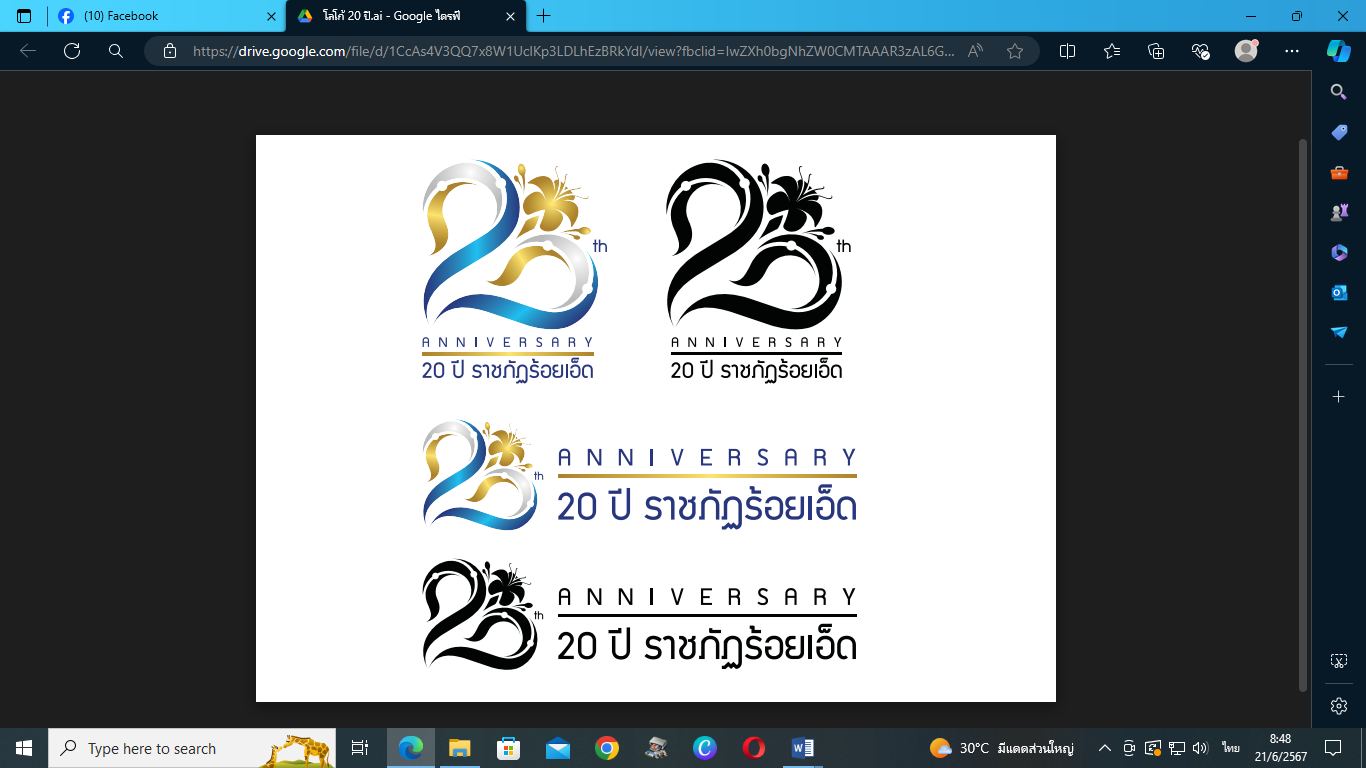 25 ปี ราชภัฏร้อยเอ็ดอักษรประดิษฐ์ ความสูงไม่น้อยกว่า 3.0 ซ.ม.